Сentro de Educacion Rusia, SL 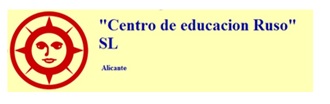 con NIF: B 549300706 y  av. Suecia, 26, bajo 13, 03191, Pilar de la Horadada, Alicante,IBAN: ES3900810542120001655573BIC: BSABESBB, SABADELLtel. (+34) 666 742 888                                                                        «02» сентября 2019г.E-mail: info@russianschoolspain.comhttp: russianschoolspain.com                                                Дистанционное обучение      Форма обучения  по скайпу. Занятия проводятся  индивидуально. Ученику рекомендовано использовать для подготовки платформу «Стемфорд».Шаг первый: Для обсуждения условий обучения связаться с нами:по телефону: +7 (495) 150-28-36, +34 678-093-660, +34 671-161-116по электронной почте: info@russianschoolspain.comлично: Торревьеха, ул.Альморади, 4Шаг второй: Забрать документы из  школы1.Мы предоставим вам справку, на основании которой Вы сможете забрать в своей школе личное дело ребенка. Оригинал этой справки мы можем выдать при личной встрече в нашей школе в Торревьехе или отправить  по электронной почте.2.Чтобы получить личное дело ученика, необходимо в вашей школе написать заявление о переводе ученика, предоставить полученную у нас справку (пункт 1). Обычно школа готова предоставить дело в этот же день, но иногда им может потребоваться день-два на заполнение всех документов.Шаг третий: Подать документы в Российский образовательный центр (РОЦ).1.Подать все документы вы можете лично и удаленно, в электронном виде.2. Договор на обучение можно скачать на сайте школы www.russiaschoolspain.com  в разделе « Дистанционное обучение».Экземпляр договора, заявление и анкету необходимо распечатать, подписать, отсканировать и отправить вместе с другими документами на электронную почту  info@russianschoolspain.com. 3. Личное дело учащегося передается лично в школу, администрации РОЦ.4. Оплатить обучение по реквизитам, указанным в Договоре.Шаг четвертый: ОбучениеПосле заключения договора и оплаты обучения, ребенок зачисляется в РОЦ.  У вашего ребенка появляется куратор, который будет следить за успеваемостью и поддерживать с вами связь. Куратор свяжется с Вами по указанному телефону.Цены на наши услугиСтоимость одного урока (45 минут) в 2-4 классах составляет 12 евро,Стоимость одного урока (45 минут) в 5-6 классах - 12 евро,Стоимость одного урока (45 минут) в 7-8 класс - 13 евро,Стоимость одного урока (45 минут) в 9-11 класс - 14 евро.Количество часов в неделю нужно умножить на 4 недели и умножить на стоимость одного урока. Получится стоимость обучения за месяц.Рекомендуемые пакеты:2-4 класс 9 уроков в неделю, стоимость 432 евро в месяц,Занятия в группе 3 человека. стоимость одного урока 8 евро, 288 за месяц.5-6 класс 8 уроков в неделю, в месяц 384 евро, в группе три человека  - 320 евро.7-8 класс 8 уроков в неделю, 416 за месяц,9-11 класс 8 уроков в неделю, за месяц 448 евро Директор РОЦ	           Т.А.Ерахтина